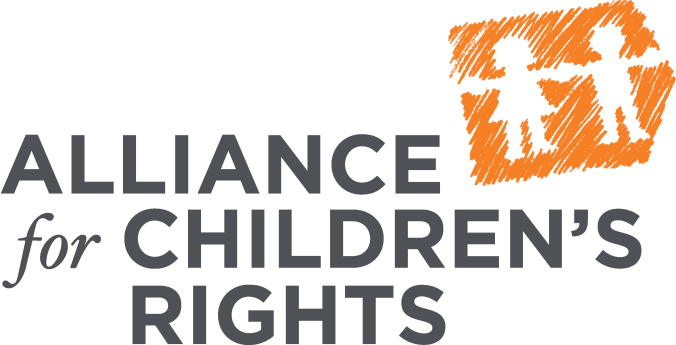 This certifies that                                            attended the 2 hour Mental Health Care for Young People in Foster Care Webinar Training on June 28, 2017.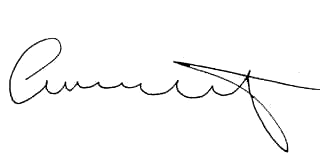 Attendee Signature				       Angie Schwartz